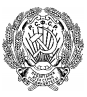 НАРОДНЫЙ КОМИССАР ПРОСВЕЩЕНИЯ РСФСР29 февраля 1944 г.МоскваИнструкция о применении цифровой пятибалльной системы оценки успеваемости и поведения учащихся начальной, семилетней и средней школыВ связи с приказом народного комиссара просвещения РСФСР от 10 января 1944 г. за № 24 «О введении цифровой пятибалльной системы оценки успеваемости и поведения учащихся начальной, семилетней и средней школы» Управление начальных и средних школ Наркомпроса РСФСР предлагает руководствоваться следующими указаниями:I. При оценке успеваемости учащихся1. Балл «5» ставится в том случае, когда учащийся исчерпывающе знает весь программный материал, отлично понимает и прочно усвоил его. На вопросы (в пределах программы) дает правильные, сознательные и уверенные ответы. В различных практических заданиях умеет самостоятельно пользоваться полученными знаниями. В устных ответах и письменных работах пользуется литературно правильным языком и не допускает ошибок.2. Балл «4» ставится в том случае, когда учащийся знает весь требуемый программой материал, хорошо понимает и прочно усвоил его. На вопросы (в пределах программы) отвечает без затруднений. Умеет применять полученные знания в практических заданиях. В устных ответах пользуется литературным языком и не делает грубых ошибок. В письменных работах допускает только незначительные ошибки.3. Балл «3» ставится в том случае, когда учащийся обнаруживает знание основного программного учебного материала. При применении знаний на практике испытывает некоторые затруднения и преодолевает их с небольшой помощью учителя. В устных ответах допускает ошибки при изложении материала и в построении речи. В письменных работах делает ошибки.4. Балл «2» ставится в том случае, когда ученик обнаруживает незнание большой части программного материала, отвечает, как правило, лишь на наводящие вопросы учителя неуверенно. В письменных работах допускает частые и грубые ошибки.5. Балл «1» ставится в том случае, когда учащийся обнаруживает полное незнание проходимого учебного материала.6. При определении четвертных и итоговых (в конце учебного года) оценок не допускается выведение их как средних арифметических.Эти итоговые оценки должны соответствовать уровню знаний учащегося к моменту его аттестации.7. В свидетельствах и аттестатах отметки об успеваемости обозначаются цифровыми баллами и в скобках наименованием:5 (отлично);4 (хорошо);3 (удовлетворительно).II. При оценке поведения учащихся8. Балл «5» ставится за безупречное поведение учащегося в школе и вне ее.9. Балл «4» ставится за заметное нарушение поведения учащегося. Оценка поведения баллом «4» допускается только в одной четверти.В случае неисправления ученика педагогический совет рассматривает вопрос о дальнейшем снижении ему отметки за поведение.10. Балл «3» ставится за серьезное нарушение поведения учащегося и служит ему предупреждением о возможном исключении из школы.В случае неисправления ученика в установленный для него испытательный срок педагогический совет обсуждает вопрос о возможности оставления его в школе. При решении вопроса об исключении учащегося его поведение оценивается баллом «2», и ученик исключается из школы. Решение педагогического совета об исключении учащегося из школы утверждается районным (городским) отделом народного образования.11. Выдача свидетельств аттестатов допускается только при отличном поведении ученика (балл «5») со следующей записью: «при отличном «5» поведении».12. Учителя и классные руководители должны обеспечить регулярный просмотр дневников и четвертных ведомостей успеваемости и поведения учащихся родителями или заменяющими их лицами.О каждом снижении отметки по поведению доводится до сведения родителей.Народный комиссар просвещения РСФСР В. ПОТЕМКИН